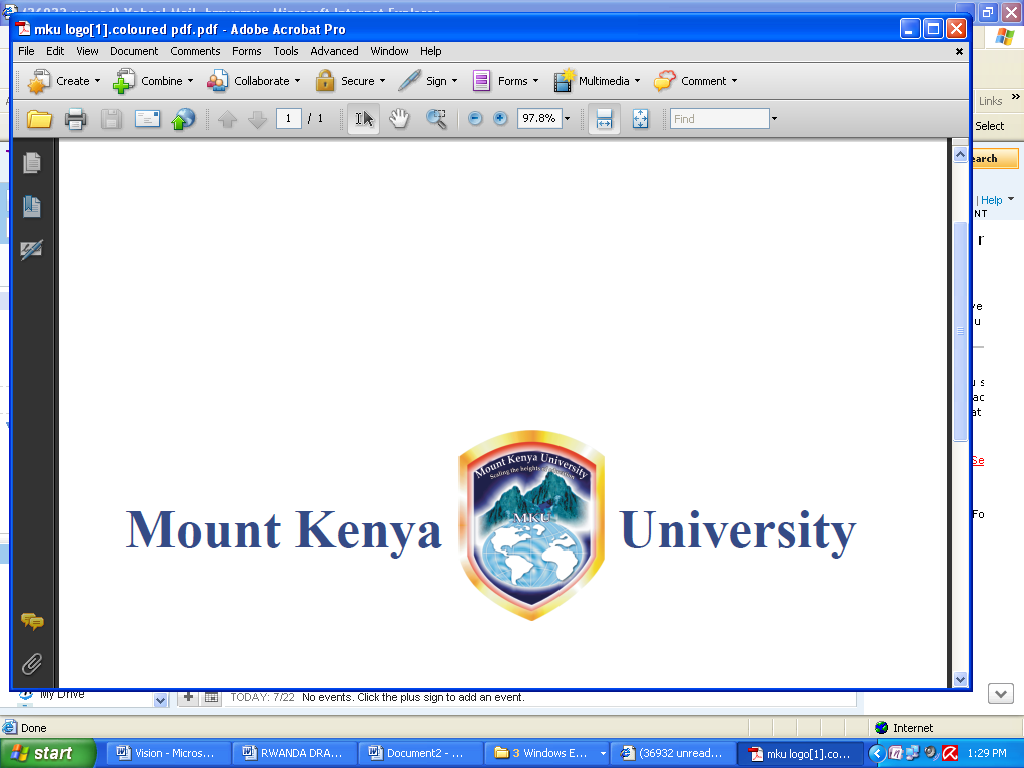 UNIVERSITY EXAMINATION 2016/2017SCHOOL OF BUSINESS AND ECONOMICSDEPARTMENT OF MANAGEMENT BACHELOR OF BUSINESS MANAGEMENT/ BACHELOR OF COMMERCEVIRTUAL CAMPUSUNIT CODE: BBM4215	  UNIT TITLE: NEGOTIATIONDATE: MARCH 2017    			SPECIAL/SUPP            	      TIME: 2 HOURSInstructions: Answer Question One And Any Other TwoQuestion oneDiscuss the following factor as in negotiationNegotiatorNegotiation situationNegotiation time. 								(10 marks)Pre negotiation is an essential stage in the whole negotiation process. Outline five main activities considered at this level. 					(10 marks)Briefly discuss three reasons that may validate adversaries strategies. (10 marks)Question twoExplain the challenges encountered when negotiating with international suppliers.												(10 marks) Outline the objectives of negotiation.					 (10 marks)
Question threeDiscuss any five strategies of negotiation. 					(10 marks)Describe the barriers to successful bargaining. 				(10 marks)Question fourDescribe five ways of dealing with difficult internal customers. 	(10 marks)Discuss how personal effectiveness in Negotiating with internal customers may be evaluated.									(10 marks)Question fiveDescribe the “BATNA” process and evaluate its merits. 			(10 marks)Discuss what is meant by “conditioning in negotiation, using examples to illustrate the answer. 									(10 marks)